Obvodové těsnění LD 180Obsah dodávky: 1 kusSortiment: K
Typové číslo: 0175.0274Výrobce: MAICO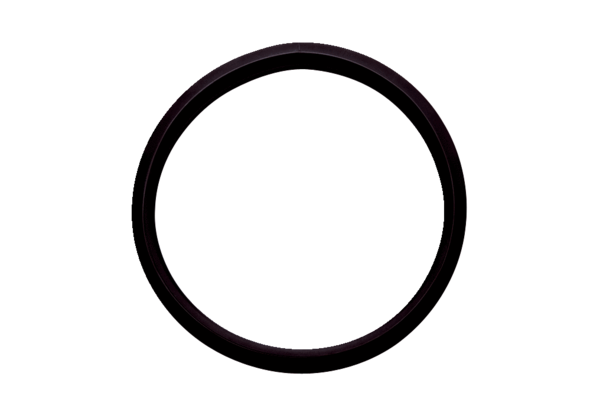 